Project Rubric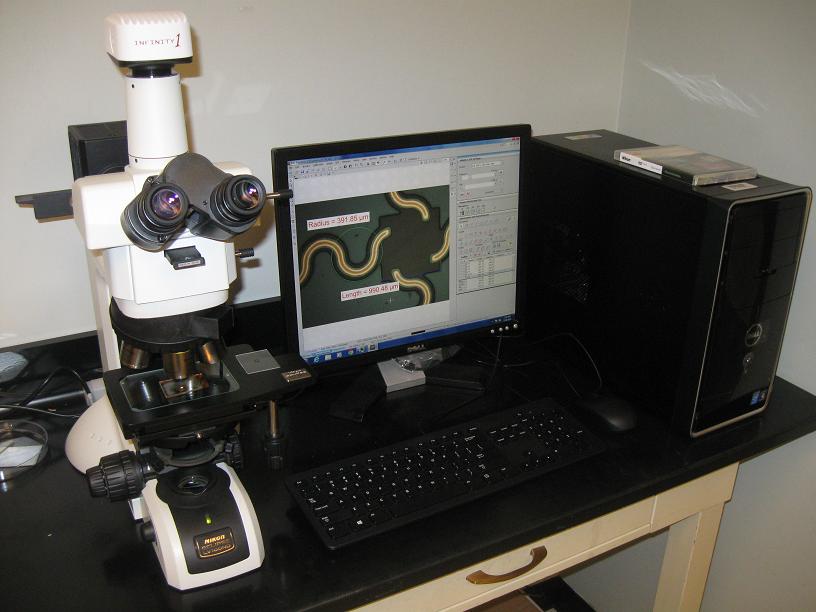 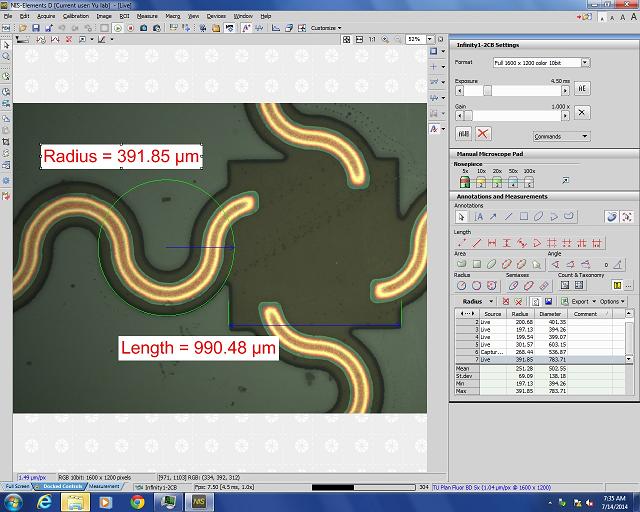 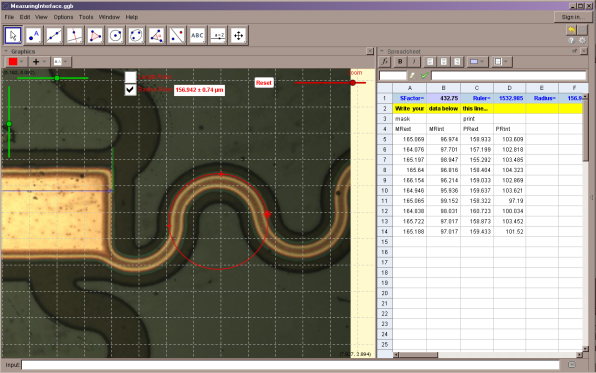 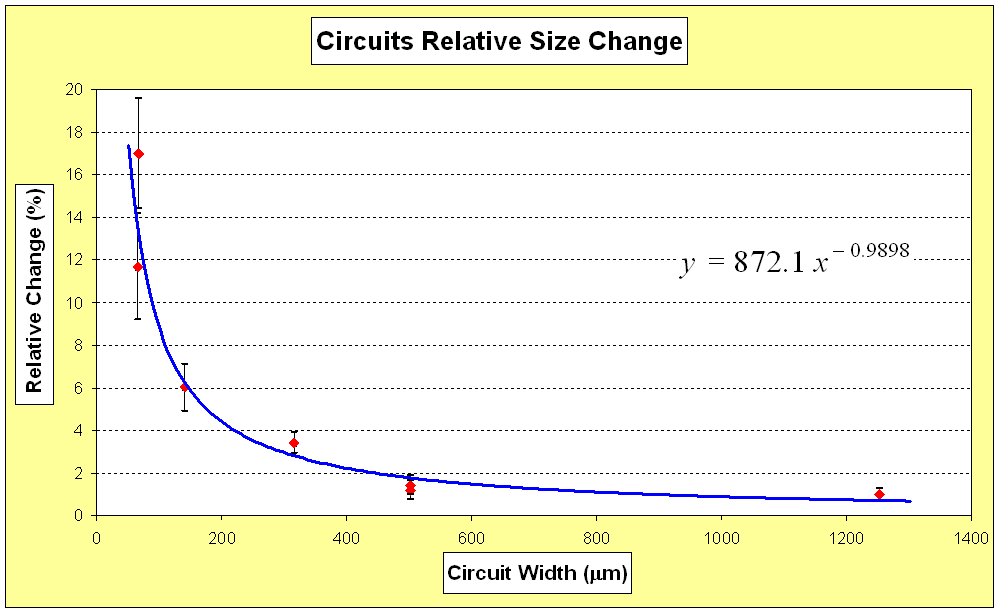 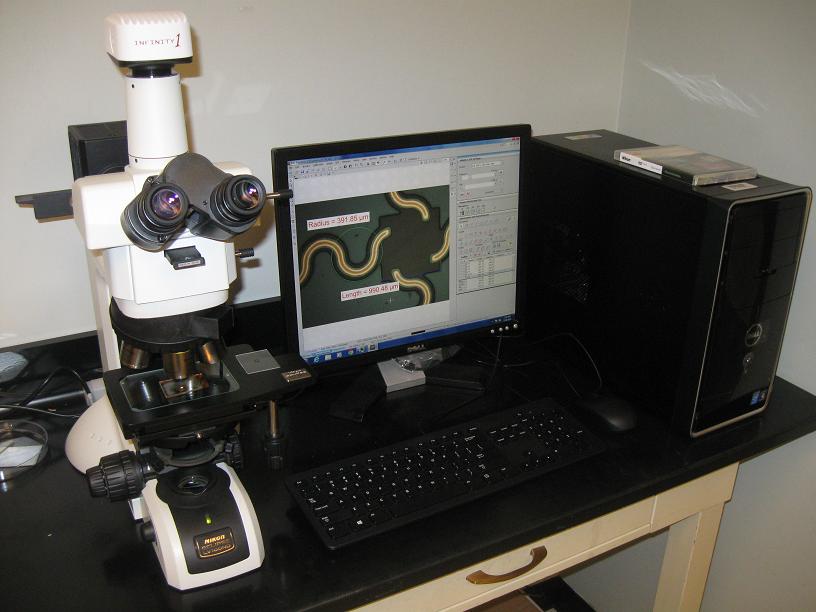 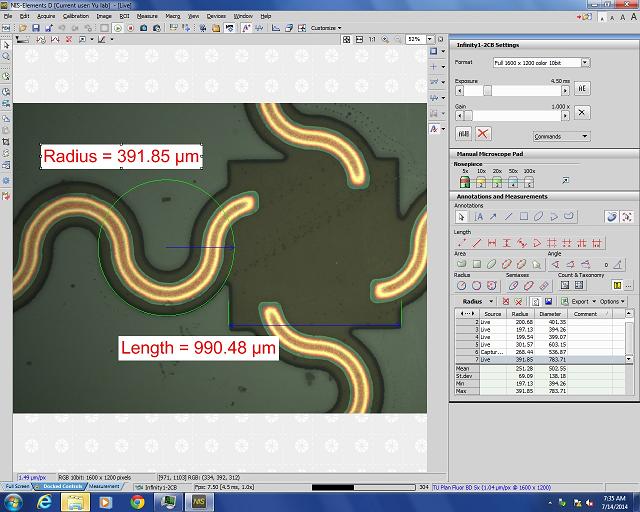 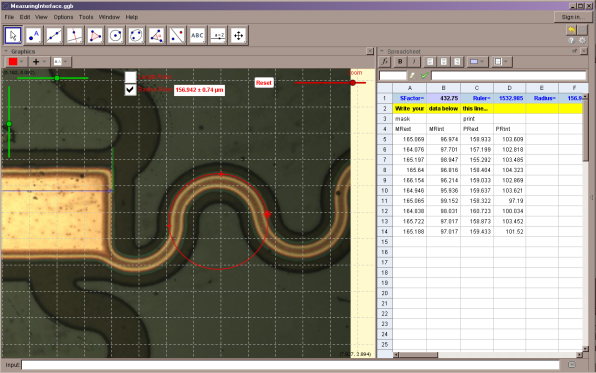 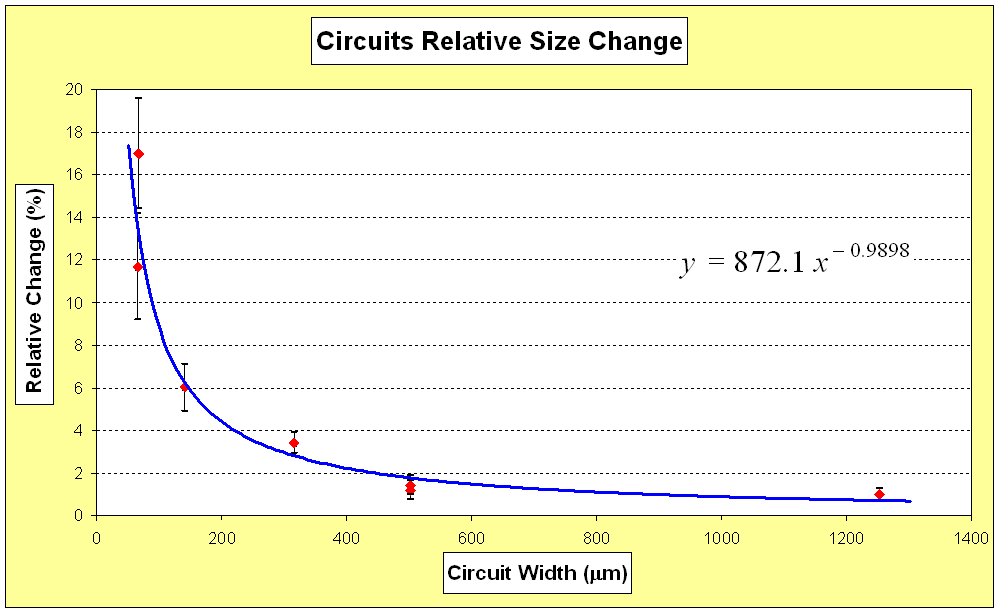 Project OverviewThis project was designed and developed in the Wearable Electronics Laboratory of the Mechanical Engineering Department at the University of Houston’s Cullen College of Engineering. The purpose is to apply in a real-world, state-of-the-art research problem, the concepts learned in an AP Statistics course: to verify if the fabrication process affects significantly an original circuit’s dimensions defined during the design process.A basic knowledge of GeoGebra geometry software and Microsoft® Excel® is required. GeoGebra is used to make measurement on nano-circuit images, and Excel is used for graphing and statistical results analysis.Project GuidelinesBecause of the project workload, it will be accomplished by teams of three students each.Students work on two nano-circuit picture sets: circuit original masks (designs) and fabricated printed circuits.Students select samples from these pictures and open them with GeoGebra to perform measurements on the circuit elements using a special interface designed specifically for this. Students may work with paired samples or independent samples.The collected measurements are exported to Excel®, and using its graphical and mathematical capabilities, the data is graphed, compared and statistically analyzed.Students create a PowerPoint® slide show or a video (mp4, wma, mpeg) to present project results.Teams present to the rest of the class their results, analyses and conclusions.Help is available for the math and final presentation preparation, during afterschool tutorial time.All the project activities are part of the final grade. If two or all three team members justifiably miss any of these activities, arrange with the instructor for a makeup session before the project deadline.Project ChecklistAlternative Project Checklist (without GeoGebra Basics Practice and Excel Practice)Project Results Report RubricProject Results Report Rubric (continued)Project Results Report Rubric (continued)Project Results Report PresentationActivities, Results and AnalysisPointsEvaluationGeoGebra Basics Practice (optional)10Excel Practice (optional)10Pre-Activity Test10Project Results Report60a.  Project title and student names(5)b.  Project description, including objective, procedures and resources used(5)c.  Collected data(5)d.  Graphs of paired data and differences(5)e.  Calculated data statistics(5)f.   Statistical analysis performed; hypothesis testing conclusions(10)g.  General graph for different circuits widths (shared team data)(5)h.  Log-log general graph for different circuits widths (shared team data)(5)i.  Linear correlation of graph in (h) (shared team data)(5)j.  Non-linear correlation for graph (g) (shared team data)(5)k.  Project conclusions(5)Excel file with obtained data, graphs and statistical analysis10Total Points:Total Points:Total Points:Results PresentationResults PresentationPointsEvaluationSlide show containing information and results listed in points 4a-kSlide show containing information and results listed in points 4a-k60In-class results presentation: 
Presentation proficiency, proficient answers to audience questionsIn-class results presentation: 
Presentation proficiency, proficient answers to audience questions30Students’ professional lookStudents’ professional look10Total Points:Total Points:Note: Students creating slide presentations or videos (mp4, wma, mpeg) with recorded explanations
are exempt from steps 7 and 8. Videos are worth 40 points for the results presentation.Notes:No project will be accepted after the due date: [Date here ____________________________]Estimated time to perform this project is 10 class sessions (plus afterschool work) and is your final test grade and 70% of your sixth six-week period grade.Activities, Results and AnalysisPointsPointsEvaluationPre-Activity Test1010Project Results Report8080a.  Project title and student names(5)(5)b.  Project description, including objective, procedures and resources used(5)(5)c.  Collected data(5)(5)d.  Graphs of paired data and differences(5)(5)e.  Calculated data statistics(5)(5)f.   Statistical analysis performed; hypothesis testing conclusions(10)(10)g.  General graph for different circuits widths (shared team data)(5)(5)h.  Log-log general graph for different circuits widths (shared team data)(5)(5)i.   Linear correlation of graph in (h) (shared team data)(5)(5)j.   Non-linear correlation for graph (g) (shared team data)(5)(5)k.   Project conclusions(5)(5)Excel file with obtained data, graphs and statistical analysis1010Total Points:Total Points:Results PresentationResults PresentationPointsEvaluationSlide show containing information and results listed in points 2a-kSlide show containing information and results listed in points 2a-k60In-class results presentation: 
Presentation proficiency, proficient answers to audience questionsIn-class results presentation: 
Presentation proficiency, proficient answers to audience questions30Students’ professional lookStudents’ professional look10Total Points:Total Points:Note: Students creating slide presentations or videos (mp4, wma, mpeg) with recorded explanations
are exempt from steps 5 and 6. Videos are worth 40 points for the results presentation.Notes:No project will be accepted after the due date: [Date here ____________________________]Estimated time to perform this project is 10 class sessions (plus after-school-work), and is your final test grade and 70% of your sixth six-week period grade.Below StandardMet StandardAbove Standarda.Project title and student namesIncomplete student names, project name and/or dateStudent names, project name, date displayedStudent names, project name, date displayedAttention-catching animation/graphicsb.Project description including objective, procedures and resources usedMissing or incomplete problem descriptionMissing or incomplete outline procedures usedMissing or incomplete outline of results obtainedCorrect description of the problem to solve, clear outlining of main procedures, resources used and results obtainedBrief , complete and correct description of the problem to solve, clear outlining of main procedures, resources used and results obtained Eye-catching animation/graphicsFigures to help understandingc.Collected dataIncomplete or missing data displayed to support explanationsData incorrectly formatted, labeled or separatedData displayed in difficult-to-read font Complete data or necessary portions displayed to support explanationsData formatted in a readable font; clearly labeled and separatedRelevant portions of the data included to support or clarify procedures Data formatted in readable font; clearly labeled and separatedComplete data sets organized in an accessible way (custom shows) for seamless presentationd.Graphs of paired data and differencesIncomplete or missing graphsIncomplete data in graphsIncorrectly labeled graphsAll required graphs displayedGraphs displaying complete dataGraphs correctly labeled: title, axes, units, legends, scalesAll required graphs displayedGraphs displaying complete dataGraphs correctly labeled: title, axes, units, legends, scalesAppropriate graph size; readable textGraphs formatted in a professional waye.Calculated data statisticsCalculator syntax instead mathematical equationsMissing equations to compute statisticsMissing values and calculationsResults with incorrect/missing unitsDisplaying required equations to compute statisticsDisplaying values used in calculations and equationsDisplaying correct results; units boxed and in correct unitsDisplaying required equations to compute statisticsDisplaying values used in calculations and equationsDisplaying correct results; units boxed and in correct unitsProficient use of equation editor Calculation process animationBelow StandardMet StandardAbove Standardf.Statistical analysis performed; hypothesis testing conclusionsMissing or incomplete correct null and alternate hypothesis statementLevel of significance () assumed missingMissing p-value associated with the sample(s) Missing level of significance and p-value comparison Missing, incomplete or incorrect hypothesis testing conclusionMissing or incorrect test conclusion in terms of the original problemStatistical analysis includes:Correct null and alternate hypothesis statementLevel of significance () assumedp-value associated with the sample(s)Level of significance and p-value comparisonHypothesis testing conclusionTest conclusion in terms of the original problemStatistical analysis includes:Correct null and alternate hypothesis statementLevel of significance () assumedp-value associated with the sample(s)Level of significance and p-value comparisonHypothesis testing conclusionTest conclusion in terms of the original problemEye-catching analysis animationg.General graph for different circuits widths (shared team data)Incomplete or missing graphGraph displaying incomplete dataGraph incompletely/incorrectly labeledGraph displayedGraph displaying complete dataGraph correctly labeled: title, axes, units, legends, scalesGraph displayedGraph displaying complete dataGraph correctly labeled: title, axes, units, legends, scales Table with data valuesAppropriate graph size; readable textGraph formatted in a professional way h.Log-log general graph for different circuits widths (shared team data)Incomplete or missing graphGraph displaying incomplete dataGraph incompletely/incorrectly labeledGraph displayedGraph displaying complete dataGraph correctly labeled: title, axes, units, legends, scalesGraph displayedGraph displaying complete dataGraph correctly labeled: title, axes, units, legends, scales Table with data valuesAppropriate graph size; readable textGraph formatted in a professional wayBelow StandardMet StandardAbove Standardi.Linear correlation of graph in (h) (shared team data)Incomplete or missing graphGraph displaying incomplete dataGraph incorrectly labeledIncomplete or missing correlation equation and coefficient of determination Graph displayedGraph displaying complete dataGraph correctly labeled: title, axes, units, legends, scalesCorrelation equation and coefficient of determination on graphGraph displayed Graph displaying complete dataGraph correctly labeled: title, axes, units, legends, scalesCorrelation equation and coefficient of determination on graphTable with data valuesAppropriate graph size; readable textGraph formatted in a professional wayj.Non-linear correlation for graph (g) (shared team data)Incomplete or missing graphGraph displaying incomplete dataGraph incorrectly labeledNon-linear correlation equation missingGraph displayedGraph displaying complete dataGraph correctly labeled: title, axes, units, legends, scalesNon-linear correlation equation and coefficient of determination on graphGraph displayedGraph displaying complete dataGraph correctly labeled: title, axes, units, legends, scalesNon-linear correlation equation and coefficient of determination on graphBrief procedure to obtain equationAppropriate graph size, readable textGraph formatted in a professional wayk.Project ConclusionsMissing or incomplete project conclusionConclusion not supported with the correct statistical terminologyMissing or poor conclusion within problem context Conclusion includes relevant hypothesis, procedures and resultsWell-stated description and correct use of statistical terminologyConclusion complete and in problem contextConclusion includes relevant hypothesis, procedures and resultsWell-stated description and correct use of statistical terminologyConclusion complete and in problem contextEye catching animation/graphicsIllustration, graphs and/or figures to help understandingOverall ReportUnformatted slidesFont choices are difficult to readSlides formatted using professional PowerPoint template designsMost of the text in readable font, size (> 24 pt) and colorSlides formatted with topic-related background and graphics of students’ own designAll text in readable font, size (> 24) and colorEye-catching slide transitionsNon-ProfessionalQuite professionalProfessionalBody LanguageRead notes or slidesNo audience eye contact Lacks confidence during the entire presentation Unnatural and distracting movements or gestures (fidgeting or nervous)Read some notes or slidesSome audience eye contactSome distracting movement and gesturesSome confidence and poise, but still appearing somewhat nervousLittle or no reading of slides or notesEye contact with audience Natural gestures and no distracting movements Appears confident during the entire presentationVoiceSpeaks too softly to be understood Speaks too quickly or slowlyFrequently use of words or sounds such as: Okay, so…, you know…, uh, umm, I mean…Not using correct technical language and formal EnglishSpeaks clearly most of the timeSometimes speaks too quickly or slowlySpeaks loudly enough for most of the audienceOccasionally uses words or sounds such as: Okay, so…, you know…, uh, umm, I mean…Uses correct technical language and formal English during most of the presentationSpeaks clearly during the entire presentationSpeaks at uniform volume, and normal pace, not too quickly or slowlySpeaks loudly enough for everyone to hearRarely or does not use words or sounds such as: Okay, so…, you know…, uh, umm, I mean…Uses correct technical language and formal English during the entire presentationOverall PresentationNo main idea present; wrong or incompleteIdeas presented in the incorrect sequenceMissing important steps in the development Missing, incorrect or incomplete introduction and/or conclusionPoor presentation time managementDid not correctly answer audience question(s)Main idea present, but not proficiently explainedIdeas presented in the correct order but lack connections or missing important pointsIntroduction and conclusion, present, but not effectivePresentation done in the allotted time, but time poorly distributed among topics or ideasAnswers most questions correctly and in context Main idea presented in a clear and effective wayIdeas presented in the correct order, emphasizing main points and in contextEffective introduction and conclusionPresentation done in the allotted time, and time proficiently distributed on topics or ideas Answers audience questions correctly and in context, with relevant information and examplesStudents’ Visual Impression (Look)Wearing clothes inappropriate for the occasionWearing semi-formal clothesWearing clothes appropriate for the occasion (professional job interview)